INDIAN SCHOOL AL WADI AL KABIR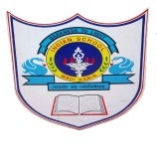 DEPARTMENT OF COMPUTER SCIENCEACADEMIC YEAR: 2019-2020: CLASS : XIISUBJECT: INFORMATICS PRACTICESYLLABUS PLAN – (MARCH 2019 – MAY 2019)MonthNo. of working days/periodsWeekWeekNo. of periodsTopicQ.B./work sheetActivitiesMonthNo. of working days/periodsFromToNo. of periodsTopicQ.B./work sheetActivitiesMarch 20192 Days 13th Mar 201914th Mar 20192Networking Academic Year BeginsMarch 20195 Days17th Mar 201921st Mar 20195Networking & Open Source ConceptsWorksheetMarch 20196 Days24th Mar 201931st Mar 20196Revision tour – IDE Control of Class XIApril 20194 Days01st  April 201904th April 20194Java Programming WorksheetLab SessionApril 20195 Days07th April 201911th April 20198Advanced Java ProgrammingLab SessionApril 20195 Days14th April 201918th April 20198OOP Concepts : Classes & Objects April 20195 Days21st April 201925th April 20198Web Applications – HTML & XMLWorksheetLab SessionApril 20193 Days28th April 201930th April 20195Inheritance & Libraries – JDBC/ODBC Connectivity –WorksheetLab SessionMay 20192 Days01st May 201902nd May 20193My SQL – Table CreationLab SessionMay 20195 Days05th May 201909th May 20198May 20195 Days12th May 201916th May 20188Unit Test – I PreparationMay 20195 Days19th May 201923rd May 20198Unit Test - IMay 20195 Days26th May 201930th May 20194Preparation for the ProjectHandout IT Project WorkTotal57 Days77